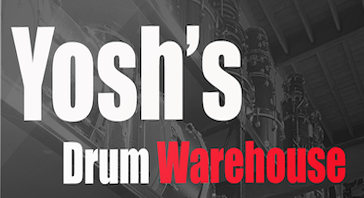 PR Contact:Robert Clyne PresidentClyne Media, Inc.
T. 615.662.1616
robert@clynemedia.com  Yosh’s Drum Warehouse Contact:John MikeCo-founderYosh’s Drum WarehouseT. 980.205.0889dynamicsmusic@me.com Yosh’s Drum Warehouse introduces Volume 2 of its popular drum sample libraryFranklin, Tennessee, September 19, 2022 — Seven-time GRAMMY® Award-winning engineer, producer and mixer John “Yosh” Jaszcz has introduced Volume 2 of his popular drum sample library, Yosh’s Drum Warehouse. The expansive collection features more than 2,000 new multi-sampled, multi-velocity drum hits recorded with three different kits and over a dozen snare drums to fit the groove of a wide range of music genres. Many of today’s younger engineers think of sampling and fattening up recorded drums as something that’s just been possible fairly recently, but Yosh and like-minded engineers have been sampling and triggering since the mid-1980s, layering samples with the recorded tracks to make the drum hits a little fatter and subtly punch through in the mix. In those early years, it was complicated, cumbersome and tedious to get samples lined up with a track. But nowadays, it’s infinitely easier to get amazing results fast.While Yosh had collected a multitude of samples over the years, with the advantages now offered by DAWs and other modern tools like the Steven Slate Drums Trigger 2, he longed for a well-recorded, broader-ranged, round-robin triggered, multi-sampled drum library, and he knew that other engineers and musicians could also benefit from such a resource. That was the motivation for Yosh’s Drum Warehouse Volume 1. Response has been overwhelmingly positive, and users wanted even more options. So now there’s a bigger and badder Volume 2 that can be used independently of Volume 1 or to complement it.The Volume 2 library features 24-bit, 48 kHz WAV files suitable for use in any DAW or sampler. Like Volume 1, Volume 2 saw Yosh and his collaborator (producer and engineer John Mike) choosing an environment where they’d captured great drum tracks in the past: engineer Randy Poole’s studio, The Poole Room, in Franklin, Tennessee. They also chose a phenomenal session drummer, Kevin Kelley, for the recordings. Equal care went into assembling the actual drums to capture. The samples were produced using three drum sets: a new DW Collector’s Series®, a new Pearl Reference Pure and a vintage 1974 birch Ludwig kit. The library includes three sets of kick drum samples; three different sets of tom samples, featuring 8-, 10-, 12-, 14- and 16-inch toms (a spectrum of options missing from most sample libraries); and 13 different snare drum sample sets, recorded using snare models from manufacturers such as DW, Taye, Noble & Cooley, Yamaha, Tama and Pearl; as well as hi-hats, cymbals and more. Users of Slate’s Trigger 2 will appreciate the multi-sampled files in Yosh’s Drum Warehouse collections – by way of round-robin triggering, the same sample never plays twice consecutively, resulting in natural sounding drum tracks with a live player feel. Further, Yosh has created a large menu of Trigger presets to get users started – an essential tool that serves as a time-saver when trying to achieve clean drum mixes. The new Volume 2 sample library joins the successful and lauded Yosh’s Drum Warehouse Volume 1. Vol. 1 offers more than 600 samples (24-bit, 48 kHz WAV files) recorded using two full drum kits and nine different snare drums. Like Vol. 2, the Vol. 1 library includes multi-sampled, multi-velocity samples compatible with Slate’s Trigger 2. Yosh’s Drum Warehouse Vol. 2 is available now for an introductory price of $79.99 U.S. MAP ($99.99 regular price). Vol. 1 and Vol. 2 are also available together as a bundle. Combined, the bundle offers more than 3,000 samples, five full drum kits and 22 different snares — for $149.Visit https://www.yoshdrumwarehouse.com/ for more information. Photo file 1: YoshsDrumWarehouse_Vol2.JPGPhoto caption 1: Yosh’s Drum Warehouse Vol. 2Photo file 2: Yosh_KickDrum.JPGPhoto caption 2: Multiple GRAMMY® award-winning engineer, producer and mixer John “Yosh” Jaszcz adjusts the mic setup for a drum sample capture session in Franklin, TN. Photo file 3: Yosh_CJ.JPGPhoto caption 3: Multiple GRAMMY® award-winning engineer, producer and mixer John “Yosh” Jaszcz works with the drummer at a sampling session in Franklin, TN. Photo file 4: Yosh.JPGPhoto caption 4: Multiple GRAMMY® award-winning engineer, producer and mixer John “Yosh” Jaszcz About John Jaszcz:The multiple GRAMMY® award-winning engineer, producer and mixer John “Yosh” Jaszcz began his career in Detroit, working with R&B artists including Parliament-Funkadelic, Bootsy Collins, George Clinton, Zapp and others. After moving to Tennessee, he also embraced country and rock music, working with the likes of Billy Ray Cyrus, John Michael Montgomery and Collective Soul. His work in the gospel genre with Kirk Franklin, Tye Tribbett, Israel & New Breed, The Clark Sisters and The LFT Church Choir directed by Hezekiah Walker has led to numerous Dove awards. 